г. Петропавловск-Камчатский		                «   »                2017  годаВ соответствии с Федеральным законом от 28 декабря 2013 г. № 442-ФЗ «Об основах социального обслуживания граждан в Российской Федерации» и в рамках полномочий, определенных постановлением Правительства Камчатского края от 19.12.2008 № 423-П «Об утверждении Положения о Министерстве социального развития и труда Камчатского края»ПРИКАЗЫВАЮ:Утвердить тарифы на социальные услуги, предоставляемые поставщиками социальных услуг в камчатском крае в полустационарной форме социального обслуживания на 2017 год согласно приложению к настоящему приказу.2. Настоящий приказ вступает в силу через 10 дней после дня его официального опубликования.Министр                                                                                       И.Э. Койрович Тарифы на социальные услуги, предоставляемые поставщиками социальных услуг в Камчатском крае в полустационарной форме социального обслуживания, на 2017 годТарифы на социальные услуги, предоставляемые  поставщиками социальных услуг в полустационарной форме в условиях дневного пребывания граждан пожилого возраста и инвалидов2. Тарифы на социальные услуги, предоставляемые  поставщиками социальных услуг в полустационарной форме в условиях дневного пребывания несовершеннолетним гражданам3. Тарифы на социальные услуги несовершеннолетним гражданам в условия временного приюта3. Тарифы на социальные услуги совершеннолетним гражданам в  полустационарной форме в условия временного приюта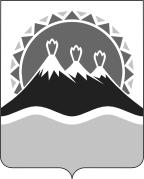 МИНИСТЕРСТВО СОЦИАЛЬНОГО РАЗВИТИЯ  И ТРУДАКАМЧАТСКОГО КРАЯПРИКАЗ № Об утверждении тарифов на социальные услуги, предоставляемые поставщиками социальных услуг в Камчатском крае в полустационарной  форме социального обслуживания на 2017 годПриложение к приказу Министерства социального развития и труда Камчатского края от                            №  Nп/пНаименование социальной услугиСреднее времяоказаниясоциальнойуслугиМаксимальноеколичествоуслуг в месяцТариф на социальнуюуслугу, руб.Тариф на социальнуюуслугу, руб.Nп/пНаименование социальной услугиСреднее времяоказаниясоциальнойуслугиМаксимальноеколичествоуслуг в месяцВ городскойместностиВ сельскойместности1234561. Социально-бытовые услуги1. Социально-бытовые услуги1. Социально-бытовые услуги1. Социально-бытовые услуги1. Социально-бытовые услуги1. Социально-бытовые услуги1.1. Обеспечение площадью жилых помещений в соответствии с утвержденными нормативами8 час.21210,00220,001.2.Предоставление помещений для организации реабилитационных и медицинских мероприятий, культурно-бытового обслуживания1 часа2150,055,01.3.Обеспечение питанием, согласно утвержденным нормам30 мин2150,0065,001.5. Обеспечение мягким инвентарем (одеждой, обувью, нательным бельем и постельными принадлежностями) в соответствии с утвержденными нормативами1.5. Обеспечение мягким инвентарем (одеждой, обувью, нательным бельем и постельными принадлежностями) в соответствии с утвержденными нормативами1.5. Обеспечение мягким инвентарем (одеждой, обувью, нательным бельем и постельными принадлежностями) в соответствии с утвержденными нормативами1.5. Обеспечение мягким инвентарем (одеждой, обувью, нательным бельем и постельными принадлежностями) в соответствии с утвержденными нормативами1.5. Обеспечение мягким инвентарем (одеждой, обувью, нательным бельем и постельными принадлежностями) в соответствии с утвержденными нормативами1.5. Обеспечение мягким инвентарем (одеждой, обувью, нательным бельем и постельными принадлежностями) в соответствии с утвержденными нормативами1.5.1.Обеспечение мягким инвентарем (одеждой, обувью, нательным бельем и постельными принадлежностями) в соответствии с утвержденными нормативами10 мин.440,0045,001.5.2.Предоставление услуг прачечной1 час4160,00170,001.6. Организация досуга и отдыха, в том числе обеспечение книгами, журналами, газетами, настольными играми1.6. Организация досуга и отдыха, в том числе обеспечение книгами, журналами, газетами, настольными играми1.6. Организация досуга и отдыха, в том числе обеспечение книгами, журналами, газетами, настольными играми1.6. Организация досуга и отдыха, в том числе обеспечение книгами, журналами, газетами, настольными играми1.6. Организация досуга и отдыха, в том числе обеспечение книгами, журналами, газетами, настольными играми1.6. Организация досуга и отдыха, в том числе обеспечение книгами, журналами, газетами, настольными играми1.6.1.Организация и проведение культурно-развлекательной программы2 часа1560,00570,001.6.2.Предоставление печатных изданий, настольных игр10 мин218,0010,001.7.Организация перевозки и (или сопровождение к месту лечения, получения консультации, обучения, проведения культурных мероприятий1 час2530,00550,001.8.Оказание помощи в прочтении писем и документов20 мин.45,007,002. Социально-медицинские услуги2. Социально-медицинские услуги2. Социально-медицинские услуги2. Социально-медицинские услуги2. Социально-медицинские услуги2. Социально-медицинские услуги2.1.Выполнение процедур, связанных с организацией ухода, наблюдением за состоянием здоровья получателей социальных услуг (измерение температуры тела, артериального давления, контроль за приемом лекарственных препаратов)15 мин217,0010,002.2.Проведение первичного медицинского осмотра20 мин.4 раза в год80,0085,002.3.Оказание содействия в проведении оздоровительных мероприятий30 мин2165,0070,002.4.Консультирование по социально-медицинским вопросам (поддержания и сохранения здоровья получателей социальных услуг, проведение оздоровительных мероприятий, наблюдения за получателями социальных услуг для выявления отклонений в состоянии их здоровья20 мин260,0065,002.5.Проведение мероприятий, направленных на формирование здорового образа жизни30 мин.280,085,02.6.Проведение занятий по адаптивной физической культуре45 мин.15150,01170,03. Социально-психологические услуги3. Социально-психологические услуги3. Социально-психологические услуги3. Социально-психологические услуги3. Социально-психологические услуги3. Социально-психологические услуги3.1.Социально-психологическое консультирование, в том числе по вопросам внутрисемейных отношений30 мин2 (в период прохождения курса реабилитации).65,0070,003.2.Психологическая помощь и поддержка, в том числе гражданам, осуществляющим уход на дому за тяжелобольными получателями социальных услуг30 мин8 (в период пребывания получателя социальных услуг в учреждении (прохождения курса реабилитации).65070,003.3.Психологическая диагностика и обследование личности60 мин2 (в период прохождения курса реабилитации)125,00130,003.4.Оказание консультационной психологической помощи (включая использование "телефона доверия"), в том числе анонимно30 мин.20160,00170,003.5. Психологическая коррекция3.5. Психологическая коррекция3.5. Психологическая коррекция3.5. Психологическая коррекция3.5. Психологическая коррекция3.5. Психологическая коррекция3.5.1.Психологическая коррекция (индивидуально)45 мин.1152,00155,003.5.2.Психологическая коррекция (в группе)60 мин175,0080,003.5.3.Занятия в сенсорной комнате45 мин160,0065,004. Социально-педагогические услуги4. Социально-педагогические услуги4. Социально-педагогические услуги4. Социально-педагогические услуги4. Социально-педагогические услуги4. Социально-педагогические услуги4.1.Обучение практическим навыкам общего ухода за тяжелобольными получателями социальных услуг, получателями социальных услуг, имеющими ограничения жизнедеятельности, в том числе за детьми-инвалидами30 минПо мере необходимости) не более 2 раз в год)65,0070,004.2.Формирование позитивных интересов (в том числе в сфере досуга)60 мин8170,00175,004.3.Организация досуга (праздники, экскурсии и другие культурные мероприятия)3 часа12 раз в год545,00550,005. Социально-трудовые услуги5. Социально-трудовые услуги5. Социально-трудовые услуги5. Социально-трудовые услуги5. Социально-трудовые услуги5. Социально-трудовые услуги5.1.Проведение мероприятий по использованию остаточных трудовых возможностей и обучению доступным профессиональным навыкам40 мин14145,00150,005.2.Оказание помощи в трудоустройстве45 мин2 раза в год100,00110,005.3.Организация помощи в получении образования и (или) профессии инвалидами (детьми-инвалидами) в соответствии с их способностями40 мин2 раза в период пребывания получателя социальных услуг в учреждении (прохождения курса реабилитации).38,0040,006. Социально-правовые услуги6. Социально-правовые услуги6. Социально-правовые услуги6. Социально-правовые услуги6. Социально-правовые услуги6. Социально-правовые услуги6.1. Оказание помощи в оформлении и восстановлении документов получателей социальных услуг6.1. Оказание помощи в оформлении и восстановлении документов получателей социальных услуг6.1. Оказание помощи в оформлении и восстановлении документов получателей социальных услуг6.1. Оказание помощи в оформлении и восстановлении документов получателей социальных услуг6.1. Оказание помощи в оформлении и восстановлении документов получателей социальных услуг6.1. Оказание помощи в оформлении и восстановлении документов получателей социальных услуг6.1.Оказание помощи в оформлении и восстановлении документов получателей социальных услуг40 мин1 раз в год60,0065,006.2.Оказание помощи в получении юридических услуг40 мин2 раза в год160,00165,007. Услуги в целях повышения коммуникативного потенциала получателей социальных услуг, имеющих ограничения жизнедеятельности, в том числе детей-инвалидов7. Услуги в целях повышения коммуникативного потенциала получателей социальных услуг, имеющих ограничения жизнедеятельности, в том числе детей-инвалидов7. Услуги в целях повышения коммуникативного потенциала получателей социальных услуг, имеющих ограничения жизнедеятельности, в том числе детей-инвалидов7. Услуги в целях повышения коммуникативного потенциала получателей социальных услуг, имеющих ограничения жизнедеятельности, в том числе детей-инвалидов7. Услуги в целях повышения коммуникативного потенциала получателей социальных услуг, имеющих ограничения жизнедеятельности, в том числе детей-инвалидов7. Услуги в целях повышения коммуникативного потенциала получателей социальных услуг, имеющих ограничения жизнедеятельности, в том числе детей-инвалидов7.1.Обучение инвалидов пользованию средствами ухода и техническими средствами реабилитации30 мин.2 раза в период прохождения реабилитации40,0045,007.2.Проведение социально-реабилитационных мероприятий в сфере социального обслуживания20 мин.4 110,00115,007.3.Обучение навыкам поведения в быту и общественных местах30 мин.4 раза в год190,00195,007.4.Оказание помощи в обучении навыкам компьютерной грамотности45 минУслуга предоставляется пять раз в неделю, курс - 11 дней.210,00220,00№п/пНаименование социальной услугиСреднее времяоказаниясоциальнойуслугиМаксимальноеколичествоуслуг в месяцТариф на социальнуюуслугу, руб.Тариф на социальнуюуслугу, руб.№п/пНаименование социальной услугиСреднее времяоказаниясоциальнойуслугиМаксимальноеколичествоуслуг в месяцВ городскойместностиВ сельскойместности1234561. Социально-бытовые услуги1. Социально-бытовые услуги1. Социально-бытовые услуги1. Социально-бытовые услуги1. Социально-бытовые услуги1. Социально-бытовые услуги1.1.Обеспечение площадью жилых помещений в соответствии с утвержденными нормативами8 час.21210,00220,001.2.Предоставление помещений для организации реабилитационных и медицинских мероприятий, культурно-бытового обслуживания1 час2150,0055,01.3.Обеспечение питанием, согласно утвержденным нормам2,5 часа21250,00260,001.4.Помощь в приеме пищи (кормление)3 часа21270,00275,001.5. Обеспечение мягким инвентарем (одеждой, обувью, нательным бельем и постельными принадлежностями) в соответствии с утвержденными нормативами1.5. Обеспечение мягким инвентарем (одеждой, обувью, нательным бельем и постельными принадлежностями) в соответствии с утвержденными нормативами1.5. Обеспечение мягким инвентарем (одеждой, обувью, нательным бельем и постельными принадлежностями) в соответствии с утвержденными нормативами1.5. Обеспечение мягким инвентарем (одеждой, обувью, нательным бельем и постельными принадлежностями) в соответствии с утвержденными нормативами1.5. Обеспечение мягким инвентарем (одеждой, обувью, нательным бельем и постельными принадлежностями) в соответствии с утвержденными нормативами1.5. Обеспечение мягким инвентарем (одеждой, обувью, нательным бельем и постельными принадлежностями) в соответствии с утвержденными нормативами1.5.1Обеспечение мягким инвентарем (одеждой, обувью, нательным бельем и постельными принадлежностями) в соответствии с утвержденными нормативами15 мин.445,0050,001.5.2.Предоставление услуг прачечной1 час4160,00170,001.6. Организация досуга и отдыха, в том числе обеспечение книгами, журналами, газетами, настольными играми1.6. Организация досуга и отдыха, в том числе обеспечение книгами, журналами, газетами, настольными играми1.6. Организация досуга и отдыха, в том числе обеспечение книгами, журналами, газетами, настольными играми1.6. Организация досуга и отдыха, в том числе обеспечение книгами, журналами, газетами, настольными играми1.6. Организация досуга и отдыха, в том числе обеспечение книгами, журналами, газетами, настольными играми1.6. Организация досуга и отдыха, в том числе обеспечение книгами, журналами, газетами, настольными играми1.6.1.Организация и проведение культурно-развлекательной программы2 часа1560,00570,001.6.2.Предоставление печатных изданий, настольных игр10 мин218,0010,001.7.Организация перевозки и (или сопровождение к месту лечения, получения консультации, обучения, проведения культурных мероприятий1 час2450,00490,001.8.Сопровождение во время прогулок2 часа42140,00150,002. Социально-медицинские услуги2. Социально-медицинские услуги2. Социально-медицинские услуги2. Социально-медицинские услуги2. Социально-медицинские услуги2. Социально-медицинские услуги2.1.Выполнение процедур, связанных с организацией ухода, наблюдением за состоянием здоровья получателей социальных услуг (измерение температуры тела, артериального давления, контроль за приемом лекарственных препаратов)15 мин217,0010,002.2.Систематическое наблюдение за получателями социальных услуг в целях выявления отклонений в состоянии их здоровья10 мин.2112,0015,002.3.Оказание содействия в проведении оздоровительных мероприятий30 мин2165,0070,002.4.Консультирование по социально-медицинским вопросам (поддержания и сохранения здоровья получателей социальных услуг, проведение оздоровительных мероприятий, наблюдения за получателями социальных услуг для выявления отклонений в состоянии их здоровья20 мин260,0065,002.5Проведение мероприятий, направленных на формирование здорового образа жизни30 мин.280,085,02.6.Проведение занятий по адаптивной физической культуре45 мин.15150,0170,03. Социально-психологические услуги3. Социально-психологические услуги3. Социально-психологические услуги3. Социально-психологические услуги3. Социально-психологические услуги3. Социально-психологические услуги3.1.Социально-психологическое консультирование, в том числе по вопросам внутрисемейных отношений30 мин2 (в период прохождения курса реабилитации).65,0070,003.2.Психологическая помощь и поддержка, в том числе гражданам, осуществляющим уход на дому за тяжелобольными получателями социальных услуг30 мин8 (в период пребывания получателя социальных услуг в учреждении (прохождения курса реабилитации).65,070,003.3.Социально-психологический патронаж30 мин.180,0090,003.4.Психологическая диагностика и обследование личности60 мин2 (в период прохождения курса реабилитации)125,00130,003.5.Оказание консультационной психологической помощи (включая использование "телефона доверия"), в том числе анонимно30 мин.20160,00170,003.6. Психологическая коррекция3.6. Психологическая коррекция3.6. Психологическая коррекция3.6. Психологическая коррекция3.6. Психологическая коррекция3.6. Психологическая коррекция3.6.1.Психологическая коррекция (индивидуально)45 мин.По мере необходимости152,00155,003.6.2.Психологическая коррекция (в группе)60 минПо мере необходимости75,0080,003.6.3.Занятия в сенсорной комнате45 минПо мере необходимости60,0065,004. Социально-педагогические услуги4. Социально-педагогические услуги4. Социально-педагогические услуги4. Социально-педагогические услуги4. Социально-педагогические услуги4. Социально-педагогические услуги4.1.Обучение практическим навыкам общего ухода за тяжелобольными получателями социальных услуг, получателями социальных услуг, имеющими ограничения жизнедеятельности, в том числе за детьми-инвалидами30 минПо мере необходимости ) не более 2 раз в год)125,00130,004.2.Организация помощи родителям или законным представителям детей-инвалидов, воспитываемых дома, в обучении таких детей навыкам самообслуживания, общения, направленным на развитие личности30 мин.1110,00120,004.3.Социально-педагогическая коррекция, включая диагностику и консультирование40 мин.От двух до семи раза в период прохождения курса реабилитации240,00250,004.4.Формирование позитивных интересов (в том числе в сфере досуга)60 мин8170,00175,004.5.Организация досуга (праздники, экскурсии и другие культурные мероприятия)3 часа12 раз в год545,00550,004.6.Социально-педагогическое консультирование20 мин.два раза в период прохождения курса реабилитации.60,0075,005. Социально-трудовые услуги5. Социально-трудовые услуги5. Социально-трудовые услуги5. Социально-трудовые услуги5. Социально-трудовые услуги5. Социально-трудовые услуги5.1.Организация помощи в получении образования и (или) профессии инвалидами (детьми-инвалидами) в соответствии с их способностями40 мин2 раза в период пребывания получателя социальных услуг в учреждении (прохождения курса реабилитации).38,0040,006. Социально-правовые услуги6. Социально-правовые услуги6. Социально-правовые услуги6. Социально-правовые услуги6. Социально-правовые услуги6. Социально-правовые услуги6.1. Оказание помощи в оформлении и восстановлении документов получателей социальных услуг6.1. Оказание помощи в оформлении и восстановлении документов получателей социальных услуг6.1. Оказание помощи в оформлении и восстановлении документов получателей социальных услуг6.1. Оказание помощи в оформлении и восстановлении документов получателей социальных услуг6.1. Оказание помощи в оформлении и восстановлении документов получателей социальных услуг6.1. Оказание помощи в оформлении и восстановлении документов получателей социальных услуг6.1.Оказание помощи в оформлении и восстановлении документов получателей социальных услуг40 мин1 раз в год60,0065,006.2.Оказание помощи в получении юридических услуг40 мин2 раза в год160,00165,007. Услуги в целях повышения коммуникативного потенциала получателей социальных услуг, имеющих ограничения жизнедеятельности, в том числе детей-инвалидов7. Услуги в целях повышения коммуникативного потенциала получателей социальных услуг, имеющих ограничения жизнедеятельности, в том числе детей-инвалидов7. Услуги в целях повышения коммуникативного потенциала получателей социальных услуг, имеющих ограничения жизнедеятельности, в том числе детей-инвалидов7. Услуги в целях повышения коммуникативного потенциала получателей социальных услуг, имеющих ограничения жизнедеятельности, в том числе детей-инвалидов7. Услуги в целях повышения коммуникативного потенциала получателей социальных услуг, имеющих ограничения жизнедеятельности, в том числе детей-инвалидов7. Услуги в целях повышения коммуникативного потенциала получателей социальных услуг, имеющих ограничения жизнедеятельности, в том числе детей-инвалидов7.1.Обучение инвалидов пользованию средствами ухода и техническими средствами реабилитации30 мин.2 раза в период прохождения реабилитации40,0045,007.2.Проведение социально-реабилитационных мероприятий в сфере социального обслуживания20 мин.4 раза в год110,00115,007.3.Обучение навыкам поведения в быту и общественных местах30 мин.4 раза в год190,00195,007.4.Оказание помощи в обучении навыкам компьютерной грамотности45 минУслуга предоставляется пять раз в неделю, курс - 11 дней.210,00220,00№п/пНаименование социальной услугиСреднее времяоказаниясоциальнойуслугиМаксимальноеколичествоуслуг в месяцТариф на социальнуюуслугу, руб.Тариф на социальнуюуслугу, руб.№п/пНаименование социальной услугиСреднее времяоказаниясоциальнойуслугиМаксимальноеколичествоуслуг в месяцВ городскойместностиВ городскойместности1234561. Социально-бытовые услуги1. Социально-бытовые услуги1. Социально-бытовые услуги1. Социально-бытовые услуги1. Социально-бытовые услуги1. Социально-бытовые услуги1.1.Обеспечение площадью жилых помещений в соответствии с утвержденными нормативами24 час.31475,00480,001.2.Предоставление помещений для организации реабилитационных и медицинских мероприятий, культурно-бытового обслуживания1 час3150,0055,01.3.Предоставление в пользование мебели и оборудования24 часа2155,0060,001.4.Обеспечение питанием, согласно утвержденным нормам3,5 часа21350,00370,001.5.Помощь в приеме пищи (кормление)4 часа21380,00400,001.6. Обеспечение мягким инвентарем (одеждой, обувью, нательным бельем и постельными принадлежностями) в соответствии с утвержденными нормативами1.6. Обеспечение мягким инвентарем (одеждой, обувью, нательным бельем и постельными принадлежностями) в соответствии с утвержденными нормативами1.6. Обеспечение мягким инвентарем (одеждой, обувью, нательным бельем и постельными принадлежностями) в соответствии с утвержденными нормативами1.6. Обеспечение мягким инвентарем (одеждой, обувью, нательным бельем и постельными принадлежностями) в соответствии с утвержденными нормативами1.6. Обеспечение мягким инвентарем (одеждой, обувью, нательным бельем и постельными принадлежностями) в соответствии с утвержденными нормативами1.6. Обеспечение мягким инвентарем (одеждой, обувью, нательным бельем и постельными принадлежностями) в соответствии с утвержденными нормативами1.6.1Обеспечение мягким инвентарем (одеждой, обувью, нательным бельем и постельными принадлежностями) в соответствии с утвержденными нормативами15 мин.225,0030,001.6.2. Обеспечение мягким инвентарем (нательным бельем)15 мин.2125,0030,001.6.3.Обеспечение мягким инвентарем (одеждой, обувью))15 мин.825,0030,001.6.4.Предоставление услуг прачечной1 час4160,00170,001.7. Организация досуга и отдыха, в том числе обеспечение книгами, журналами, газетами, настольными играми1.7. Организация досуга и отдыха, в том числе обеспечение книгами, журналами, газетами, настольными играми1.7. Организация досуга и отдыха, в том числе обеспечение книгами, журналами, газетами, настольными играми1.7. Организация досуга и отдыха, в том числе обеспечение книгами, журналами, газетами, настольными играми1.7. Организация досуга и отдыха, в том числе обеспечение книгами, журналами, газетами, настольными играми1.7. Организация досуга и отдыха, в том числе обеспечение книгами, журналами, газетами, настольными играми1.7.1.Организация и проведение культурно-развлекательной программы2 часа1560,00570,001.7.2.Предоставление печатных изданий, настольных игр10 мин218,0010,001.8.Организация перевозки и (или сопровождение к месту лечения, получения консультации, обучения, проведения культурных мероприятий2 час2450,00490,001.9.Сопровождение во время прогулок2 часа42140,00150,002. Социально-медицинские услуги2. Социально-медицинские услуги2. Социально-медицинские услуги2. Социально-медицинские услуги2. Социально-медицинские услуги2. Социально-медицинские услуги2.1.Выполнение процедур, связанных с организацией ухода, наблюдением за состоянием здоровья получателей социальных услуг (измерение температуры тела, артериального давления, контроль за приемом лекарственных препаратов)15 мин317,0010,002.2.Систематическое наблюдение за получателями социальных услуг в целях выявления отклонений в состоянии их здоровья10 мин.3112,0015,002.3.Оказание содействия в проведении оздоровительных мероприятий30 мин865,0070,002.4.Консультирование по социально-медицинским вопросам (поддержания и сохранения здоровья получателей социальных услуг, проведение оздоровительных мероприятий, наблюдения за получателями социальных услуг для выявления отклонений в состоянии их здоровья20 мин260,0065,002.5Проведение мероприятий, направленных на формирование здорового образа жизни30 мин.2800,085,02.6.Проведение занятий по адаптивной физической культуре45 мин.15150,0170,03. Социально-психологические услуги3. Социально-психологические услуги3. Социально-психологические услуги3. Социально-психологические услуги3. Социально-психологические услуги3. Социально-психологические услуги3.1.Социально-психологическое консультирование, в том числе по вопросам внутрисемейных отношений30 мин2 (в период прохождения курса реабилитации).65,0070,003.2.Психологическая помощь и поддержка, в том числе гражданам, осуществляющим уход на дому за тяжелобольными получателями социальных услуг30 мин8 (в период пребывания получателя социальных услуг в учреждении (прохождения курса реабилитации).65,0070,003.3.Социально-психологический патронаж30 мин.180,0090,003.4.Психологическая диагностика и обследование личности60 мин2 (в период прохождения курса реабилитации)125,00130,003.5.Оказание консультационной психологической помощи (включая использование "телефона доверия"), в том числе анонимно30 мин.20160,00170003.6. Психологическая коррекция3.6. Психологическая коррекция3.6. Психологическая коррекция3.6. Психологическая коррекция3.6. Психологическая коррекция3.6. Психологическая коррекция3.6.1.Психологическая коррекция (индивидуально)45 мин.По мере необходимости152,00155,003.6.2.Психологическая коррекция (в группе)60 минПо мере необходимости75,0035,003.6.3.Занятия в сенсорной комнате60 минПо мере необходимости60,0065,004. Социально-педагогические услуги4. Социально-педагогические услуги4. Социально-педагогические услуги4. Социально-педагогические услуги4. Социально-педагогические услуги4. Социально-педагогические услуги4.1.Обучение практическим навыкам общего ухода за тяжелобольными получателями социальных услуг, получателями социальных услуг, имеющими ограничения жизнедеятельности, в том числе за детьми-инвалидами30 минПо мере необходимости )не более 2 раз в год)125,00130,004.2.Организация помощи родителям или законным представителям детей-инвалидов, воспитываемых дома, в обучении таких детей навыкам самообслуживания, общения, направленным на развитие личности30 мин.1110,00120,004.3.Социально-педагогическая коррекция, включая диагностику и консультирование35 мин.От двух до семи раза в период прохождения курса реабилитации240,00250,004.4.Формирование позитивных интересов (в том числе в сфере досуга)60 мин8170,00175,004.5.Организация досуга (праздники, экскурсии и другие культурные мероприятия)3 часа1545,00550,004.6.Социально-педагогическое консультирование40 мин.два раза в период прохождения курса реабилитации.60,0075,005. Социально-трудовые услуги5. Социально-трудовые услуги5. Социально-трудовые услуги5. Социально-трудовые услуги5. Социально-трудовые услуги5. Социально-трудовые услуги5.1.Организация помощи в получении образования и (или) профессии инвалидами (детьми-инвалидами) в соответствии с их способностями40 мин2 раза в период пребывания получателя социальных услуг в учреждении (прохождения курса реабилитации).38,0040,006. Социально-правовые услуги6. Социально-правовые услуги6. Социально-правовые услуги6. Социально-правовые услуги6. Социально-правовые услуги6. Социально-правовые услуги6.1. Оказание помощи в оформлении и восстановлении документов получателей социальных услуг6.1. Оказание помощи в оформлении и восстановлении документов получателей социальных услуг6.1. Оказание помощи в оформлении и восстановлении документов получателей социальных услуг6.1. Оказание помощи в оформлении и восстановлении документов получателей социальных услуг6.1. Оказание помощи в оформлении и восстановлении документов получателей социальных услуг6.1. Оказание помощи в оформлении и восстановлении документов получателей социальных услуг6.1.Оказание помощи в оформлении и восстановлении документов получателей социальных услуг40 мин1 раз в год60,0065,006.2.Оказание помощи в получении юридических услуг40 мин2 раза в год160,00165,007. Услуги в целях повышения коммуникативного потенциала получателей социальных услуг, имеющих ограничения жизнедеятельности, в том числе детей-инвалидов7. Услуги в целях повышения коммуникативного потенциала получателей социальных услуг, имеющих ограничения жизнедеятельности, в том числе детей-инвалидов7. Услуги в целях повышения коммуникативного потенциала получателей социальных услуг, имеющих ограничения жизнедеятельности, в том числе детей-инвалидов7. Услуги в целях повышения коммуникативного потенциала получателей социальных услуг, имеющих ограничения жизнедеятельности, в том числе детей-инвалидов7. Услуги в целях повышения коммуникативного потенциала получателей социальных услуг, имеющих ограничения жизнедеятельности, в том числе детей-инвалидов7. Услуги в целях повышения коммуникативного потенциала получателей социальных услуг, имеющих ограничения жизнедеятельности, в том числе детей-инвалидов7.1.Обучение инвалидов пользованию средствами ухода и техническими средствами реабилитации30 мин.2 раза в период прохождения реабилитации45,0050,007.2.Проведение социально-реабилитационных мероприятий в сфере социального обслуживания20 мин.4 раза в год110,00115,007.3.Обучение навыкам поведения в быту и общественных местах30 мин.4 раза в год190,00195,007.4.Оказание помощи в обучении навыкам компьютерной грамотности45 минУслуга предоставляется пять раз в неделю, курс - 11 дней.210,00220,00№п/пНаименование социальной услугиСреднее времяоказаниясоциальнойуслугиМаксимальноеколичествоуслуг в месяцТариф на социальнуюуслугу, руб.Тариф на социальнуюуслугу, руб.№п/пНаименование социальной услугиСреднее времяоказаниясоциальнойуслугиМаксимальноеколичествоуслуг в месяцВ городскойместностиВ городскойместности1234561. Социально-бытовые услуги1. Социально-бытовые услуги1. Социально-бытовые услуги1. Социально-бытовые услуги1. Социально-бытовые услуги1. Социально-бытовые услуги1.1.Обеспечение площадью жилых помещений в соответствии с утвержденными нормативами24 час.31475,00480,001.2.Предоставление помещений для организации реабилитационных и медицинских мероприятий, культурно-бытового обслуживания1 час3150,0055,01.3.Предоставление в пользование мебели и оборудования24 часа3155,0060,001.4.Обеспечение питанием, согласно утвержденным нормам0,5 часа3180,0095,001.5.Помощь в приеме пищи (кормление)0,5 часа3180,0095,001.6. Обеспечение мягким инвентарем (одеждой, обувью, нательным бельем и постельными принадлежностями) в соответствии с утвержденными нормативами1.6. Обеспечение мягким инвентарем (одеждой, обувью, нательным бельем и постельными принадлежностями) в соответствии с утвержденными нормативами1.6. Обеспечение мягким инвентарем (одеждой, обувью, нательным бельем и постельными принадлежностями) в соответствии с утвержденными нормативами1.6. Обеспечение мягким инвентарем (одеждой, обувью, нательным бельем и постельными принадлежностями) в соответствии с утвержденными нормативами1.6. Обеспечение мягким инвентарем (одеждой, обувью, нательным бельем и постельными принадлежностями) в соответствии с утвержденными нормативами1.6. Обеспечение мягким инвентарем (одеждой, обувью, нательным бельем и постельными принадлежностями) в соответствии с утвержденными нормативами1.6.1Обеспечение мягким инвентарем (одеждой, обувью, нательным бельем и постельными принадлежностями) в соответствии с утвержденными нормативами15 мин.245,0050,001.6.2.Предоставление услуг прачечной1 час4160,00170,001.6.3.Предоставление услуг дезинфекции1 час2 раза в год160,00170,001.7. Организация досуга и отдыха, в том числе обеспечение книгами, журналами, газетами, настольными играми1.7. Организация досуга и отдыха, в том числе обеспечение книгами, журналами, газетами, настольными играми1.7. Организация досуга и отдыха, в том числе обеспечение книгами, журналами, газетами, настольными играми1.7. Организация досуга и отдыха, в том числе обеспечение книгами, журналами, газетами, настольными играми1.7. Организация досуга и отдыха, в том числе обеспечение книгами, журналами, газетами, настольными играми1.7. Организация досуга и отдыха, в том числе обеспечение книгами, журналами, газетами, настольными играми1.7.1.Организация и проведение культурно-развлекательной программы2 часа1560,00570,001.7.2.Предоставление печатных изданий, настольных игр10 мин218,0010,001.8.Организация перевозки и (или сопровождение к месту лечения, получения консультации, обучения, проведения культурных мероприятий2 час2450,00490,001.9.Содействие в сборе и оформлении документов на получение социального обслуживания в стационарной форме2 часа1450,0490,01.10.Содействие в обеспечении ритуальными услугами и организация захоронения умершего получателя услуг4 часа11000,01010,02. Социально-медицинские услуги2. Социально-медицинские услуги2. Социально-медицинские услуги2. Социально-медицинские услуги2. Социально-медицинские услуги2. Социально-медицинские услуги2.1.Выполнение процедур, связанных с организацией ухода, наблюдением за состоянием здоровья получателей социальных услуг (измерение температуры тела, артериального давления, контроль за приемом лекарственных препаратов)15 мин317,0010,002.2.Систематическое наблюдение за получателями социальных услуг в целях выявления отклонений в состоянии их здоровья10 мин.3112,0015,002.3.Оказание содействия в проведении оздоровительных мероприятий30 мин465,0070,002.4.Консультирование по социально-медицинским вопросам (поддержания и сохранения здоровья получателей социальных услуг, проведение оздоровительных мероприятий, наблюдения за получателями социальных услуг для выявления отклонений в состоянии их здоровья20 мин260,0065,002.5Проведение мероприятий, направленных на формирование здорового образа жизни30 мин.280,0085,002.6.Проведение первичного медицинского осмотра и первичной санитарной обработки30 мин.180,085,02.6.1.Парикмахерские услуги30 мин.180,0085,002.7. Содействие в получении (приобретении) по назначению лечащего врача лекарственных препаратов, медицинских изделий, в том числе технических средств реабилитации, и специализированных продуктов лечебного питания2.7. Содействие в получении (приобретении) по назначению лечащего врача лекарственных препаратов, медицинских изделий, в том числе технических средств реабилитации, и специализированных продуктов лечебного питания2.7. Содействие в получении (приобретении) по назначению лечащего врача лекарственных препаратов, медицинских изделий, в том числе технических средств реабилитации, и специализированных продуктов лечебного питания2.7. Содействие в получении (приобретении) по назначению лечащего врача лекарственных препаратов, медицинских изделий, в том числе технических средств реабилитации, и специализированных продуктов лечебного питания2.7. Содействие в получении (приобретении) по назначению лечащего врача лекарственных препаратов, медицинских изделий, в том числе технических средств реабилитации, и специализированных продуктов лечебного питания2.7. Содействие в получении (приобретении) по назначению лечащего врача лекарственных препаратов, медицинских изделий, в том числе технических средств реабилитации, и специализированных продуктов лечебного питания2.7.1Взаимодействие с Фондом социального страхования (ФСС) для оформления направления на получение либо изготовление технического средства реабилитации (ТСР)30 мин.1 раз в год80,0085,002.7.2.Взаимодействие с пунктом проката30 мин.1 раз в год80,0085,002.7.3.Оказание доврачебной помощи30 мин.По мере необходимости80,0085,002.8.Содействие в направлении в медицинские организации на лечение в стационарных условиях30 мин.По мере необходимости80,0085,003. Социально-психологические услуги3. Социально-психологические услуги3. Социально-психологические услуги3. Социально-психологические услуги3. Социально-психологические услуги3. Социально-психологические услуги3.1.Социально-психологическое консультирование, в том числе по вопросам внутрисемейных отношений30 мин2 (в период прохождения курса реабилитации).65,0070,003.2.Психологическая диагностика и обследование личности60 мин2 (в период прохождения курса реабилитации)125,00130,003.3.Оказание консультационной психологической помощи (включая использование "телефона доверия"), в том числе анонимно30 мин.20160,00170003.4. Психологическая коррекция3.4. Психологическая коррекция3.4. Психологическая коррекция3.4. Психологическая коррекция3.4. Психологическая коррекция3.4. Психологическая коррекция3.4.1.Психологическая коррекция (индивидуально)45 мин.По мере необходимости152,00155,003.4.2.Психологическая коррекция (в группе)60 минПо мере необходимости75,0035,003.4.3.Занятия в сенсорной комнате45 минПо мере необходимости60,0065,004. Социально-педагогические услуги4. Социально-педагогические услуги4. Социально-педагогические услуги4. Социально-педагогические услуги4. Социально-педагогические услуги4. Социально-педагогические услуги4.1.Формирование позитивных интересов (в том числе в сфере досуга)60 мин8170,00175,004.2.Организация досуга (праздники, экскурсии и другие культурные мероприятия)3 часа1545,00550,005. Социально-трудовые услуги5. Социально-трудовые услуги5. Социально-трудовые услуги5. Социально-трудовые услуги5. Социально-трудовые услуги5. Социально-трудовые услуги5.1.Организация помощи в получении образования и (или) профессии инвалидами (детьми-инвалидами) в соответствии с их способностями40 мин2 раза в период пребывания получателя социальных услуг в учреждении (прохождения курса реабилитации).38,0040,005.2.Оказание помощи в трудоустройстве45 мин.2 раза в год100,00110,006. Социально-правовые услуги6. Социально-правовые услуги6. Социально-правовые услуги6. Социально-правовые услуги6. Социально-правовые услуги6. Социально-правовые услуги6.1. Оказание помощи в оформлении и восстановлении документов получателей социальных услуг6.1. Оказание помощи в оформлении и восстановлении документов получателей социальных услуг6.1. Оказание помощи в оформлении и восстановлении документов получателей социальных услуг6.1. Оказание помощи в оформлении и восстановлении документов получателей социальных услуг6.1. Оказание помощи в оформлении и восстановлении документов получателей социальных услуг6.1. Оказание помощи в оформлении и восстановлении документов получателей социальных услуг6.1.Оказание помощи в оформлении и восстановлении документов получателей социальных услуг40 мин1 раз в год60,0065,006.2.Оказание помощи в получении юридических услуг40 мин2 раза в год160,00165,007. Услуги в целях повышения коммуникативного потенциала получателей социальных услуг, имеющих ограничения жизнедеятельности, в том числе детей-инвалидов7. Услуги в целях повышения коммуникативного потенциала получателей социальных услуг, имеющих ограничения жизнедеятельности, в том числе детей-инвалидов7. Услуги в целях повышения коммуникативного потенциала получателей социальных услуг, имеющих ограничения жизнедеятельности, в том числе детей-инвалидов7. Услуги в целях повышения коммуникативного потенциала получателей социальных услуг, имеющих ограничения жизнедеятельности, в том числе детей-инвалидов7. Услуги в целях повышения коммуникативного потенциала получателей социальных услуг, имеющих ограничения жизнедеятельности, в том числе детей-инвалидов7. Услуги в целях повышения коммуникативного потенциала получателей социальных услуг, имеющих ограничения жизнедеятельности, в том числе детей-инвалидов7.1.Обучение инвалидов пользованию средствами ухода и техническими средствами реабилитации30 мин.2 раза в период прохождения реабилитации45,0050,007.2.Проведение социально-реабилитационных мероприятий в сфере социального обслуживания20 мин.4 раза в год110,00115,007.3.Обучение навыкам поведения в быту и общественных местах30 мин.4 раза в год190,00195,007.4.Оказание помощи в обучении навыкам компьютерной грамотности45 минУслуга предоставляется пять раз в неделю, курс - 11 дней.210,00220,00